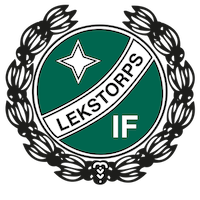 Café v. 17OBS! Tiderna är preliminära och kan komma att ändras, titta gärna i kalendern. På måndagen hämtas nyckeln i kansliet kl 17.00 och vandrar sedan inom laget under veckan, kontakta varandra för överlämning. Sista passet på söndagen ansvarar för att nyckeln kommer tillbaka till kansliet måndag  kl 17.00. BAKA gärna till ert pass =)Om ni behöver byta pass vänligen kontakta varandra för byten Det finns även en jourlista med ungdomar som kan stå i ert ställe kostnad 80:-/timmanEmilia Anehäll Hermann 	070-2265656Nancy Sveistrup			072-9414022Rebecka Ödgren		070-4322427

måndag 24/4 17.00-20.30: Ted, William S
tisdag 25/4 17.30-20.30: Viggo, Alvin
onsdag 26/4 17.30-20.30: Vidar Hogland, Noah B
torsdag 27/4 17.30-20.30 Elmer, Vidar O
fredag 28/4 Uthyrt
lördag 29/4 10.00-13.30 (Match) Lucas, Melker
söndag 30/4 10.00-13.30 (Match) Noah K, Noa V
söndag 30/4 13.30-17.30 (Match) Gustav S, HampusMed vänlig hälsning Anna 